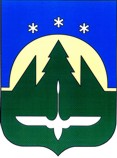 Муниципальное образованиеХанты-Мансийскогоавтономного округа – Югрыгородской округ город Ханты-МансийскДЕПАРТАМЕНТ УПРАВЛЕНИЯ ФИНАНСАМИАДМИНИСТРАЦИИ ГОРОДА ХАНТЫ-МАНСИЙСКАДзержинского ул., д.6, г. Ханты-МансийскХанты-Мансийский   автономный   округ-Югра,   628012                                                                                тел.:  352  328E-mail:subre@admhmansy.ru 	                                                                                                                      факс:  329 740ПРИКАЗ № 133 «К»О внесении изменений в приказот 29 апреля 2015 года № 50 «К»« О создании при Департаменте управления финансами Администрации города Ханты-Мансийска Общественного Совета»                                                     21 октября 2015 годаС целью обеспечения деятельности Общественного совета при Департаменте управления финансами Администрации города
Ханты-Мансийска, ПРИКАЗЫВАЮ:Внести в приказ от 29 апреля 2015 года № 50 «К» «О создании при  Департаменте управления финансами Администрации города
Ханты-Мансийска Общественного Совета» (далее – Приказ) следующие изменения:Пункт 1 Приказа дополнить абзацем следующего содержания:«- Глазырина Валерия Вениаминовна – начальник отдела корпоративного бизнеса ПАО Ханты-Мансийский банк «Открытие»».Пункт 8 приложения к приказу изложить в следующей редакции:«8.	 Общественный совет состоит не менее чем из пяти членов Общественного совета.».Контроль за выполнением настоящего приказа оставляю за собой.И.о. директора 	 	           				          И.В. Снисаренк